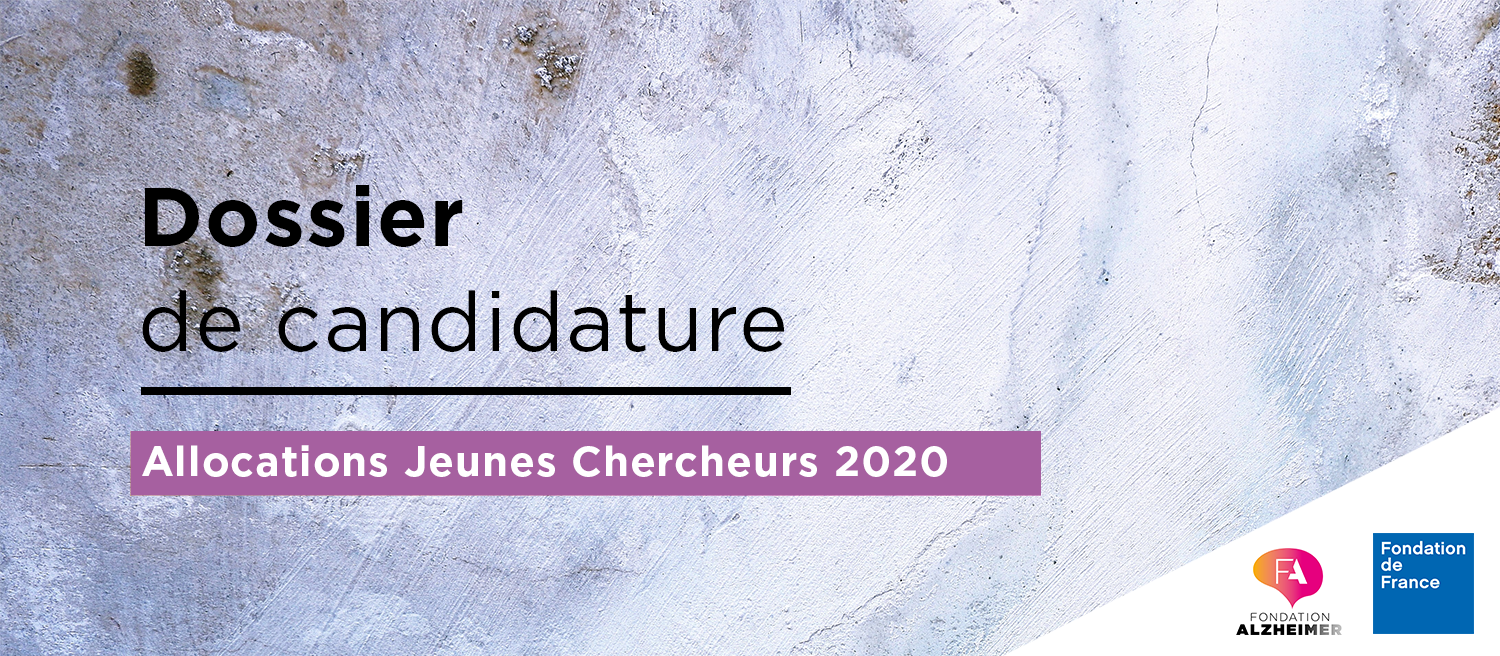 Young Researcher Position 2020, Application form*Les dossiers complets rédigés en anglais devront être envoyésFull application form must be filled in in English and sentau plus tard le 11 mai 2020 à 23h59 (délai de rigueur)No later than 11th May 2020 at 23h59Par email à / by email to: recherche@fondation-alzheimer.orgPar la poste : un original avec les signatures (correspondant à la version imprimée du document envoyé par mail) à / By surface mail, an original copy corresponding to the printed version of the email and signed off, to:
Fondation Alzheimer8 rue de la Croix Jarry75013 Paris1. Identification du projet / Identification of the project2. Description du candidat / Applicant description 2.1. Candidat / Applicant2.2. Département, Laboratoire actuel / Department, current laboratory …2.3 Inclure deux lettres de recommandation et une lettre de motivation / Please include two recommendation letters and one letter of motivationLa lettre de motivation devra notamment exposer, de façon claire et précise, le projet professionnel du candidat/ The motivation letter must express clearly and precisely the professional project of the candidate.2.4. CV du candidat  / Full Curriculum vitae of the applicant2.5. Liste des publications du candidat / List of the applicant’s publications 3. Laboratoire d’accueil / Host laboratory3.1. Responsable du laboratoire d’accueil / Host Laboratory leader 3.2. Laboratoire d’accueil (Département, centre de recherché, Unité…)Host Laboratory (Dept, Laboratory, Unit …)3.3. Inclure une lettre du directeur du laboratoire / Please include a letter from the host laboratory directorDans cette lettre, les conditions d’accueil du candidat devront être précisées. Il est rappelé que le candidat devra travailler à temps plein sur le projet de recherche. / In this letter, the conditions offered to the applicant must be specified. Please note that the applicant will have to work full time on the research project.3.4. Membres du laboratoire d’accueil impliqués dans le projet / Host laboratory members involved in the present project3.5. Publications des membres du laboratoire d’accueil impliqués dans le projet 
(limitées à 20 publications) / Publications from the host laboratory members involved in the applicant’s project (20 max)4. Financement demandé et gestion / Funding requested and management4.1. Renseignements sur la personne juridiquement compétente pour signer la convention de subventionnement et en charge de la gestion administrative et financière du dossier Information on the person or the legal entity who will sign the financial agreement (ie regional delegated administration, presidency of university…)NOM et prénom du responsable administratif et financier NAME & First Name of the Administrative & Finance headFonction / TitleAdresse / AddressMail / EmailTéléphone / Phone NumberN° de SIRET ou de SIREN                       Code APECoordonnées bancaires de l’établissement (Joindre un RIB) / Bank account of the competent body (please attach your bank detail form)4.2. Calcul du financement demandé / Estimation of the resquested fundingLe financement accordé est destiné à couvrir le salaire du bénéficiaire (salaire brut chargé, charges patronales et taxes afférentes) pour travailler à temps plein pendant un maximum de 3 années. Le financement total demandé doit être calculé selon les grilles indiciaires de l’organisme public gestionnaire, employeur du bénéficiaire, tout en restant dans les conditions imposées par la loi Sauvadet / The funding granted is intended to cover the beneficiary's salary (charged salary, employer charges and related taxes) for working full time for a maximum of 3 years. The total funding requested must be calculated according to the index tables of the managing public body, employer of the beneficiary, while remaining under the conditions imposed by the Sauvadet law.Indiquer le positionnement du candidat sur la grille indiciaire de référence (joindre la grille)Indicate the position of the candidate on the reference index grid (attach the grid)Montant mensuel demandé (salaire brut chargé, charges patronales et taxes afférentes incluses)Monthly amount requested (salary charged, employer charges and related taxes included)Montant total demandé sur l’ensemble de la période Total amount requested over the entire periodLe responsable administratif et financier atteste que le financement demandé, calculé sur la base de la durée sollicitée par le candidat et le responsable du laboratoire, est bien conforme aux dispositions de l’article 8 la Loi Sauvadet (LOI n° 2012-347 du 12 mars 2012) relatif à la durée des contrats de travail concernés par cette loi / The administrative and financial manager certifies that the funding requested, calculated on the basis of the duration requested by the candidate and the laboratory manager, is fully in accordance with the provisions of article 8 of the Sauvadet Law (ION 2012-347 of 12 March 2012) relating to the duration of the employment contracts concerned by this law.5. Résumé / Summary5.1. Résumé en français (maximum 2000 caractères)/ / Abstract in French5.2. Résumé en anglais (maximum 2000 characters) / Abstract in English 6. Projet scientifique / Scientific Project6.1. Contexte et positionnement du projet (1/2 page maximum)  Context of the proposal (max 0,5 page) Présentation générale du problème traité dans le projet et du cadre de travail Préciser plus particulièrement le :Positionnement du projet par rapport au contexte  vis-à-vis des projets et recherches antérieurs, concurrents ou complémentaires, des brevets et standards…Plus-value de l’arrivée du chercheur dans le laboratoire d’accueilIntroduction/General context of the problem treated in the project and the working environmentPoints to be emphasized:	- Project position compared to past and current projects, current know-how, publications, patents, etc…, - Added value of the applicant in the host laboratory6.2. Description scientifique et technique / Scientific and Technical description		6.2.1. État de l'art (1/2 page maximum) / State of the art (max 0,5 page)Présenter un état de l’art national et international dressant l’état des connaissances sur le sujet et décrivant le contexte et les enjeux scientifiques dans lesquels se situe le projet. Faire apparaître d’éventuels résultats préliminairesTo present a state of the national and international art drawing up the state of knowledge on the subject and describing the context and the scientific stakes of the project. Possible preliminary results should be described.6.2.2. Objectifs et caractère ambitieux ou novateur du projet (2 pages maximum) / Aims of the proposal, originality, novelty (max 2 pages)Décrire les objectifs scientifiques/techniques du projet.Présenter les avancées scientifiques attendues. Préciser l’originalité et le caractère ambitieux du projet.Détailler les verrous scientifiques et techniques à lever par la réalisation du projet.Décrire éventuellement le ou les produits finaux développés à l’issue du projet montrant le caractère innovant du projet.Présenter les résultats escomptés en proposant si possible des critères de réussite et d’évaluation adaptés au type de projet, permettant d’évaluer les résultats en fin de projet.Le cas échéant, démontrer l'articulation entre les disciplines scientifiques et le caractère interdisciplinaire du projet.To describe the scientific / technical objectives of the projectTo present the expected scientific headwaysTo specify the originality and the novelty of the projectTo identify the scientific and technical bottlenecks resulting from the realisation of the projectTo describe possibly one or several final products developed at the conclusion of the project, showing the innovative character of the projectTo present the expected results by proposing the criteria of success and evaluation adapted to the type of project, allowing an estimation at the end of project, if relevant.If necessary, to demonstrate the link between the scientific disciplines and the interdisciplinary character of the project.6.3. Programme scientifique et technique, organisation du projet (2 pages maxi) / Scientific and technical programme, project management (max 2 pages)Présentez le programme scientifique, la méthodologie et la structuration du projet Justifiez la décomposition en tâches du programme de travail en cohérence avec les objectifs poursuivis. Donner un calendrier. To present the scientific programme, methodology and structuration of the project. To justify division in several tasks of the working programme in coherence with the specific aims of the proposal. Indicate a schedule.6.4. Références bibliographiques / ReferencesInclure la liste des références bibliographiques utilisées dans ce document.Include the list of references used in this document.7. Examinateurs / Reviewers7.1. Propositions d’examinateurs étrangers (5 maximum) / Suggested reviewers (max 5) 7.2. Le cas échéant, indiquer le nom d’examinateurs auxquels l’évaluation ne doit pas être confiée (conflit d’intérêt, collaborations en cours…  ) / If relevant, please specify reviewers’ names to be excluded (conflict of interest, former or current collaborations…  )
Le document est divisé en 7 sections qui doivent toutes être renseignées : 1. Identification du projet2. Description du candidat (incluant 2 lettres de recommandations et une lettre de motivation)3. Laboratoire d’accueil (incluant une lettre du directeur du laboratoire)4. Financement demandé et gestion5. Résumés6. Projet scientifique7. ExaminateursSont notées en police bleue italique des recommandations données à titre indicatif sur la manière de rédiger ou de remplir le dossier.Le dossier doit être rédigé en Arial 10, intervalle 1,15. Chaque section doit faire l’objet d’un saut de page.Le fichier doit être intitulé : FPA_AJC2020_nom du candidat, et doit être envoyé en version .docx et en version .pdf.
The document is divided into 7 sections which must all be completed:1. Identification of the project2. Applicant description (including 2 letters of recommendation and a motivation letter)3. Host laboratory (including a letter from the laboratory director)4. Funding requested and management5. Summaries6. Scientific project7. ReviewersIndicative recommendations on how to write or complete the file are noted in blue italic font.The file must be written in Arial 10, interval 1.15.Each section of the document must have a page break.The file must be titled: FPA_AJC2020_ name of the candidate, and must be sent in .docx version and in .pdf version.Candidat / ApplicantNom / SurnamePrénom / First nameTéléphone / Phone NumberCourriel / E-mailVous êtes / You are  titulaire d’un doctorat d’Université (PhD) depuis moins de 8 ans, et possédez une expérience post-doctorale à l’étranger d’au moins 2 ans     / holder of a doctorate from a University (PhD) obtained no longer than 8 years ago and a post-doctoral experience abroad of at least 2 years titulaire d’un doctorat de médecine et d’un doctorat d’Université (MD/PhD) depuis moins de 8 ans et possédez une expérience de recherche clinique dans une équipe autre que celle d’obtention de votre doctorat, lors d’une mobilité en France ou à l’étranger / holder of a doctorate of medicine and a doctorate from a University (MD/PhD) obtained no longer than 8 years ago, with clinical/research experience in a team other than the one where you obtained your doctorate, during a mobility in France or abroadLaboratoire actuel / Current laboratory …Laboratoire / Unité / départment / Laboratory / Unit / Department Ville / City                                   Pays / CountryLaboratoire d’accueil / Host LaboratoryLaboratoire / Unité / départment / Laboratory / Unit / Department Ville / City                                              Acronyme du projet / Project AcronymTitre du projet / Project titleMots-clefs / Keywords (maxi 4)- - - - Durée de l’aide demandée(en mois)Duration of the support (in months)…. Mois/MonthsMontant annuel demandé toutes charges comprises / Yearly full cost requestedMontant total demandé pour la durée Total full cost requestedNOM / NamePrénom / First nameDate de naissance / Date of birthFonction actuelle / Current StatusTitre / TitleIntitulé du laboratoire actuel / Laboratory name Identification du laboratoire / Identification label if relevantEx/Ie  MRC, NIH, NIA…Intitulé de l’équipe (si pertinent) / Name of the team if relevantAdresse postale complète / Full postal addressCode postal / Zip codeVille / CityPays / CountryNOM, prénom du directeur du laboratoire / Name, first name of the lab. directorUniversité, Centre de Recherche, Hôpital… / University, Research Centre, Hospital…Précisez pour chaque emploi, la durée, le nom de l’employeur et le statut (privé/public) / Specify for each job, duration, name of employer and status (private / public)NOM / NamePrénom / First nameDate de naissance / Date of birthFonction / Current StatusTitre / TitleTéléphone / Phone NumberFax / Fax numberCourriel / EmailIntitulé du laboratoire d’accueil Host Laboratory NameIdentification du laboratoire / Identification label (when applicable)Ex/Ie  UMR 9999Intitulé de l’équipe (si pertinent) Name of the team (when applicable)NOM, Prénom du directeur du laboratoire d’accueil / NAME, First name of the lab. directorAdresse postale complète / Full postal addressCode postal / Zip codeVille / City Pays / CountryOrganisme de rattachement principal du laboratoire / Name of the main institution and its affiliationSi Université ou Autre, précisez le nom  If University or other, please specify  the nameOrganisme gestionnaire / AdministrationAutres tutelles / OthersNOM, Prénom NAME, First NameTitre / Title(ex/ie  CR, DR, MCU, MCU-PH, PU, PU-PH, PH, PA, Post-doc, doctorant, Technicien, Ingénieur…)Rôle/Responsabilité dans le projetRole/Responsibility in the project% du temps de recherche consacré au projet% of time dedicated to the projectSignature du Directeur du Laboratoire d’accueil / Signature of the Host Laboratory Director Date  Signature du responsable administratif et financierSignature of the Administrative et Finance HeadDate  Nom, prénom / Surname, First nameDiscipline / Field of investigation Domaine d’expertise / Areas of expertiseInstitution / InstitutionAdresse mail / Email addressNom, prénom / Surname, FirstnameDiscipline / Field of investigation Domaine d’expertise / Areas of expertiseInstitution / InstitutionJustification / Justification